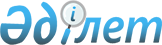 Қазақстан Республикасы Үкiметiнiң 1997 жылғы 21 наурыздағы N 398 қаулысын орындау жөніндегі iс-шаралар туралы
					
			Күшін жойған
			
			
		
					Қазақстан Республикасы Премьер-Министрiнiң Өкiмi 1997 жылғы 14 сәуiр N 99-ө. Күшi жойылды - Қазақстан Республикасы Үкіметінің 1997.11.12. N 1551 қаулысымен. ~P971551



          "Қазақстан Республикасының мемлекеттiк органдарын реформалаудың
жекелеген мәселелерi" туралы Қазақстан Республикасы Үкiметiнiң 1997
жылғы 21 наурыздағы N 398  
 P970398_ 
  қаулысының негiзiнде 
Премьер-Министрдiң, Премьер-Министрдiң орынбасарларының заңды тұлға 
болып табылатын департаменттерге, комитеттерге және агенттiктерге 
барлық тапсырмаларды тiкелей олардың басшыларының атына жолданады 
деп белгiленсiн.








          Премьер-Министр








					© 2012. Қазақстан Республикасы Әділет министрлігінің «Қазақстан Республикасының Заңнама және құқықтық ақпарат институты» ШЖҚ РМК
				